Тема 8. УПРАВЛІННЯ РИЗИКАМИ ПРОЕКТІВПоняття ризику та невизначеності. Класифікація проектних ризиківПричини виникнення та наслідки проектних ризиківМетоди аналізу й оцінки ризиків інвестиційних проектівУправління проектними ризикамиПоняття ризику та невизначеності. Класифікація проектних ризиківПроцеси прийняття рішень в управлінні здійсненням проектів відбуваються, як правило, в умовах ризику і невизначеності, наявність яких зумовлюється такими чинниками:відсутністю повної і точної інформації про продукт (послугу) проекту, внутрішнє і зовнішнє середовище реалізації проекту, неможливістю точної оцінки всіх параметрів проекту;постійною присутністю елементу випадковості, тобто неможливістю спрогнозувати чи передбачити всі чинники, які тією або іншою мірою можуть впливати на проект;наявністю суб’єктивних чинників, пов’язаних із можливою відмінністю інтересів учасників проекту чи дій структур і організацій, які так чи інакше причетні до реалізації проекту.Управління ризиками –  це сукупність заходів і методів аналізу й послаблення впливу чинників ризику, поєднаних у систему виявлення, оцінки, планування, моніторингу й проведення коригуючих заходів.Під ризиком у проектному менеджменті розуміють імовірність певного рівня втрат фірмою частини своїх ресурсів або недоотримання доходів, або появу додаткових витрат під час реалізації проекту. Найефективнішими методами аналізу обставин невизначеності є аналіз чутливості й аналіз міри ризику.Якщо міра досягнення результату може коливатися у певних межах, такі дії повинні розглядатися як ризиковані. Чим вищий рівень непередбаченості дій, тим більший ризик.Існує два види ризику, пов’язаного з підготовкою і реалізацією проекту: систематичний і несистематичний (рис. 8.1). Систематичний ризик належить до зовнішніх щодо проекту чинників, а несистематичним є ризик, що безпосередньо стосується проекту.За тривалістю дії ризики можуть бути короткостроковими, тобто пов’язаними з фінансовими інвестиціями, що впливають на ліквідні позиції фірми, або довгостроковими, які виникають під час вибору напрямку інвестування.За мірою впливу на фінансовий стан фірми розрізняють ризики допустимі (пов’язані із загрозою певної втрати прибутку), критичні (пов’язані із можливою втратою очікуваної виручки) і катастрофічні (що виникають у разі втрати усього капіталу фірми і супроводжуються банкрутством). Рис. 8.1. Склад систематичних і несистематичних ризиківЗа можливістю усунення ризики поділяють на недиверсифіковані (що не підлягають усуненню) і диверсифіковані (для яких існують можливі шляхи подолання).За   мірою   впливу    на    зміну    реальних    активів    фірми    можна виділити: динамічні –  ризики непередбачених змін вартості основного капіталу, що відбуваються внаслідок прийняття відповідних управлінських рішень, ринкових або політичних обставин, які можуть призвести як до втрат, так і до збільшення прибутків; статичні –  ризики втрати реальних активів унаслідок завдання збитків власності через некомпетентність керівництва.Причини виникнення та наслідки проектних ризиківРеалізація великих проектів, пов’язаних з будівництвом, підвладна «ризику незавершення», причинами якого може бути банкрутство підрядчиків, змін у наміченому проекті, розбіжностях у кошторисі, змін в економічному середовищі реалізації проекту (ціни, податки). Ризик перевищення витрат виникає внаслідок зміни початкового плану реалізації проекту або заниження розрахункових витрат на будівництво, затримання термінів будівництва.Після завершення проекту можлива поява виробничих ризиків, пов’язаних з проблемами технічної підготовки і розробки проекту, поганого інжинірингу, незадовільного навчання персоналу, нестачі сировини і зростання витрат виробництва.Такий підхід до вивчення проектних ризиків базується на їх поетапній (пофазовій) оцінці (табл. 8.1).Таблиця 8.1ВИДИ РИЗИКІВ, ЩО ВИНИКАЮТЬ НА РІЗНИХ СТАДІЯХ ЖИТТЄВОГО ЦИКЛУ ПРОЕКТУПід час підготовки та експлуатації на хід виконання проекту можуть впливати різні чинники технічного, комерційного, фінансового і політичного ґатунку. Причини їх виникнення, їх ознаки і наслідки за функціональними критеріями проекту подані у табл. 8.2.Таблиця 8.2ПРИЧИНИ ВИНИКНЕННЯ, ОЗНАКИ ТА НАСЛІДКИ РІЗНИХ ФУНКЦІОНАЛЬНИХ РИЗИКІВ ПРОЕКТІВМетоди аналізу й оцінки ризиків інвестиційних проектівМета аналізу ризику –  надати потенційним партнерам або учасникам проекту потрібні дані для прийняття рішення відносно доцільності участі у проекті та заходів захисту їх від можливих фінансових утрат. Тому аналіз може проводити кожен учасник проекту.Розрізняють такі види аналізу ризику:якісний –  визначення показників ризику, етапів робіт, за яких  виникає ризик, визначення потенційних зон ризику та ідентифікація ризику;кількісний –  передбачає числове визначення розміру окремих ризиків, а також проекту в цілому.До якісних методів ризику слід віднести експертний аналіз ризиків. Процедура експертної оцінки ризику передбачає:визначення видів ризику і граничного рівня його допустимої величини;встановлення ймовірності настання ризикової події і небезпечності даного ризику для успішного завершення проекту;визначення інтегрального рівня по кожному виду ризику і вирішення питання про прийнятність даного виду ризику для учасників проекту.За невеликої кількості змінних і можливих сценаріїв розвитку проекту для аналізу ризику можна скористатися методом «дерева рішень». Дерево рішень будується на основі виділених робіт (подій), у яких відображаються життєвий цикл проекту, ключові події, що впливають на проект, час їх настання і можливі рішення, які можуть бути прийняті в результаті виконання кожного ключового виду роботи, з визначенням імовірності їх прийняття і вартості робіт.За результатами побудови дерева рішень визначається ймовірність кожного сценарію розвитку проекту, ефективність по кожному сценарію, а також інтегральна ефективність проекту. Ризик по проекту може вважатися прийнятним у випадку позитивної величини інтегрального показника ефективності проекту, наприклад чистої теперішньої вартості.Зазвичай аналіз ризику провадиться кількома методами. Для цього користуються методом чутливості, методом сценаріїв та методом Монте-Карло.Метою аналізу чутливості є використання змін заданих параметрів для визначення життєздатності проекту в умовах невизначеності. Експерт розраховує можливу зміну кожного чинника або змінної величини, визначає вплив цієї зміни на показник певного рішення і виділяє суттєві чинники або змінні величини для більш поглибленого вивчення. Він визначає кількість і вказує на вплив невизначеності та намагається виразити математичним способом відношення змінних величин, що їх складають просування ліквідності та рентабельність.Проведення аналізу чутливості передбачає розрахунок базової моделі на основі припустимих значень вхідних змінних проекту, для якої визначається величина чистої теперішньої вартості (ЧТВ). Ця величина є основою порівняння з припустимими можливими змінами, які треба проаналізувати.Детальний алгоритм проведення аналізу чутливості, аналізу сценаріїв і моделювання за методом Монте-Карло поданий у підручнику «Проектний аналіз» (В. А. Верба, О. А. Загородніх).Аналіз сценаріїв звичайно готують за трьома сценаріями: очікуваним (базовий випадок, що був основою проведення аналізу чутливості) та двома додатково розробленими сценаріями –  оптимістичним і песимістичним.Метою аналізу сценаріїв є розгляд екстремальних результатів та визначення ймовірності розподілу чистої теперішньої вартості проекту.У випадку, коли визначення ймовірності наступу нового сценарію реалізації проекту можна обчислити за допомогою електронних таблиць, проводять аналіз ризику за методом імітаційного моделювання (метод Мнте-Карло), тобто коли аналітик визначає вид та ймовірність розподілу масштабів реалізації проекту і методом відбору мір значущості невизначених змінних розраховує можливість розвитку кожної моделі.Схема моделювання методом Монте-Карло передбачає:визначення інтервалів можливої зміни основних ризикових змінних проекту, всередині яких ці змінні є випадковими величинами;оцінка всередині заданих інтервалів видів розподілу ймовірностей (нормальний, дискретний, пірамідальний, трикутний);встановлення коефіцієнта кореляції між залежними перемінними;багаторазовий (більш як 500 сценаріїв) розрахунок результуючого показника, що дозволяє побачити розподіл частоти для чистої теперішньої вартості проекту;визначення ймовірності потрапляння результуючої величини в той чи той інтервал та перевищення мінімально допустимого значення.Метод моделювання дозволяє:досліджувати комбінований вплив ризиків;аналізувати наслідки накопичення ризикових ситуацій;визначити вплив ризиків на фінансовий стан учасників проекту, який може виявлятися у вигляді затримок в одержанні доходу і збільшенні позики.Управління проектними ризикамиУправління ризиком передбачає не тільки ідентифікацію, аналіз та оцінку ризику, а й розробку заходів щодо зниження ризику. До методів зниження ризиків належать:розподіл ризику між учасниками проекту (передача частини ризику співвиконавцям);резервування коштів на покриття непередбачених витрат;зниження ризиків у плані фінансування;страхування.Розподіл ризику фактично реалізується під час підготовки проекту і конкретних документів. Підвищення ризику в одного з учасників повинно супроводжуватись адекватною зміною в розподілі доходів від проекту.Резервування коштів на покриття непередбачених витрат є способом боротьби з ризиком, що передбачає встановлення співвідношення між потенційними ризиками, які впливають на вартість проекту, і розміром витрат, необхідних для подолання збою у виконанні проекту.Для зниження ризиків у плані фінансування треба створити достатній запас міцності, який урахував би такі види ризиків: ризик незавершеного будівництва (додаткові витрати і відсутність запланованих на цей період доходів); ризик тимчасового зниження обсягу продажів продукції проекту; податковий ризик (неможливість використання податкових пільг та переваг, змінення податкового законодавства); ризик несвоєчасної виплати заборгованості з боку замовника.Якщо учасники проекту не спроможні забезпечити реалізацію проекту за настання тієї чи іншої ризикової події власними силами, потрібно здійснити страхування ризику. Страхування ризику –  це, по суті, передача певних ризиків страховій компанії.Ефективність заходів для зниження ризиків визначається за допомогою такого алгоритму:розглядається ризик, найбільш значущий для проекту;визначається перевитрата коштів з урахуванням імовірності настання несприятливих подій;визначається перелік можливих заходів, спрямованих на зменшення ймовірності та небезпеки ризикової події;визначаються додаткові витрати на реалізацію запропонованих заходів;порівнюються необхідні витрати на реалізацію запропонованих заходів з можливою перевитратою коштів унаслідок настання ризикової події;приймається рішення про здійснення або відмову від протиризикових заходів;процес порівняння ймовірності та наслідків ризикових подій з витратами на заходи щодо зниження їх повторюється для наступного за важливістю ризику.Управління ризиками передбачає підхід до ризиків і невизначеності не як до статичних, незмінних подій (параметрів), а як до подій, на які можна впливати регулюванням окремих параметрів.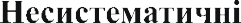 Неправильна оцінка ринкової ситуації (місткість ринку, рівень конкуренції)Неправильна оцінка ринкової ситуації (місткість ринку, рівень конкуренції)Невизначеність мети, інтересів і поведінки учасників пректу: проблеми управління командою проектуНевизначеність мети, інтересів і поведінки учасників пректу: проблеми управління командою проектуВиробничо-технологічне устаткування, виробничі ризики (аварії, відмови, брак)Виробничо-технологічне устаткування, виробничі ризики (аварії, відмови, брак)Неточність проектної документації (витрати, терміни реалізації проекту, технічній технологічні параметри)Неточність проектної документації (витрати, терміни реалізації проекту, технічній технологічні параметри)Ризик зміни пріоритетів розвитку підприємства і підтримкиз боку керівництваРизик зміни пріоритетів розвитку підприємства і підтримкиз боку керівництваНеповнота або неточністьінформації про фінансовий станСтадіяВиди ризиківПередінвестиційнаПомилковість у розробці концепції проектуНеправильне визначення розташування проектуСтавлення до проекту місцевої владиПрийняття рішення про доцільність інвестуванняІнвестиційнаПлатоспроможність замовникаНепередбачені витрати на будівельні роботиПеревищення термінів будівництва, вартості обладнанняНесвоєчасність постачання обладнанняНевиконання контрактних зобов’язань підрядчикамиНесвоєчасна підготовка персоналуЕксплуатаційнаПоява альтернативного продукту (послуги)Неплатоспроможність споживачівНеправильно визначені обсяг і сегмент ринку, на якому реалізується продукт проектуЗміна цін на сировину і матеріали, перевезення; заробітної платиЗміна вартості капіталу і рівня інфляціїЗагроза екологічній безпеціЗміна ставлення населення до реалізації проектуПричини виникненняНаслідкиОзнакиТехнічні ризикиТехнічні ризикиТехнічні ризикиПомилки в проектуванні; недоліки технології; неправильний вибір обладнання; неправильне визначення потужності ви- робництва.Недоліки в управлінні; нестача кваліфікованої робочої сили; відсутність досвіду роботи на імпортному обладнанні в місцевого персоналуНеможливість виходу на проектовану потужністьВипуск продукції нижчої якості1.Новизна проекту 2.Відсутність проектноїорганізації відповідного рівня 3.Відсутність маркетинговихдосліджень4.Відсутність залучення іноземних менеджерівПорушення договорів поставок сировини, матеріалів, комплектуючих.Порушення термінів субпідрядникамиЗбільшення термінів будівництваВихід на повну потужність у віддалений періодНечіткі щодо термінів і кількості контрактиКонтракти без штрафних санкційВибір постачальників нестабільних регіонів; з ненадійною репутацієюВідсутність у контракті механізму запускуПорушення термінів будівництва.Підвищення цін на сировину та електроенергію; підвищення вартості обладнання через валютні ризики; підвищення витрат на проект Підвищення розрахункової вартості проектуВідсутність у контракті фіксованих цін, механізмів захисту від валютних ризиківОблік заробітної плати у місцевій валютіПолітичні ризикиПолітичні ризикиПолітичні ризикиЗміна торговельно-політичного режиму та митної політики, в податковій системі, системі валютного регулювання й регулювання зовнішньоеко- номічної діяльності.Зміна в системах експортного фінансування в країнах –  учасницях проекту Неможливість збуту продукціїРозрахунок собівартості продукції за нижчою ціноюНе враховані всі нові заходи для захисту від ризиків, що їх застосовують в інших країнахПричини виникненняНаслідкиОзнакиНестабільність політичної ситуації в країні, небезпека націоналізації та експропріації Втрата проектуВідсутність підтримки в силових структурах та урядіВідсутність підтримки державних і місцевих структурЗміна законодавства, особливо в частині регулювання іноземних інвестицій.Складність з репатріацією прибутку Зниження ефективності, згортання проектуЗастаріла технологіяНепродумана екологічна політикаНизькі вимоги до екологічності проектуНевирішеність питань утилізації відходівВідсутність дозволу наглядових органівМаркетингові ризикиМаркетингові ризикиМаркетингові ризикиНеправильний вибір товару та його випуск.Випуск товару низької якості або морально застарілої конструкції.Неправильний вибір ринків збуту, неточний розрахунок місткості ринку.Непродуманість або ж від- сутність на передбачених ринках збутової мережі.Неправильна цінова політика. Відсутність чи нестача реклами Неможливість реалізації продукції проекту у розраховані терміні й у ціновому діапазоні Відсутність потрібних доходів для того, щоб погасити кредитВідсутність маркетингових дослідженьНечітка орієнтація на покупцяВідсутні закупівельні контрактиВідсутність програми збутуВідсутність програми з рекламиТовар не має сертифікаціїВідсутність урахування особливостей політики торгівлі на даному ринкуФінансові ризикиФінансові ризикиФінансові ризикиНестабільність економік країн— учасниць проекту.Коливання курсів обміну валют. Державне регулювання об-лікової банківської ставки Зростання відсоткової ставки Подорожчання фінансуванняРізна валюта надходжень і валюта кредитуВідсутність механізму перерахунку валютПлаваюча ставка за кредитиВідсутність чіткої фіксованої ціни на товари в контрактіПідвищення витрат фірми Зростання цін за зарубіжним контрактомВідсутність чіткої фіксації цін на товари й послуги в контрактіЕкономічна криза, затоварювання ринку.Монополізм провідного виробника.Конкурентна боротьба через зниження ціни Заподіяння фінансових збитків інвесторам та іншим учасникам проектуВідсутність маркетингових дослідженьОптимістичні ціни, закладені у розрахунку